Mass Audubon’s Salt Marsh Science ProjectEducation Coordinator: Liz Duff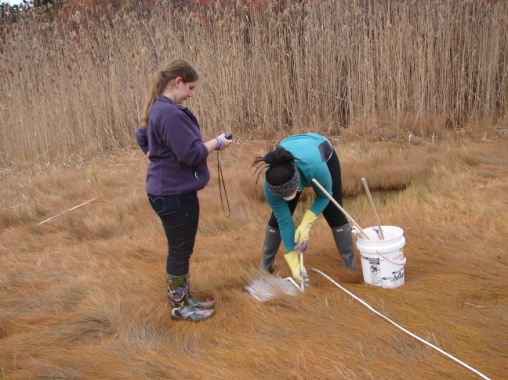 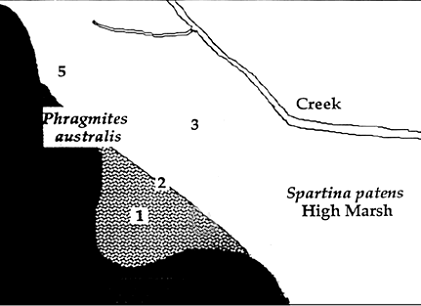 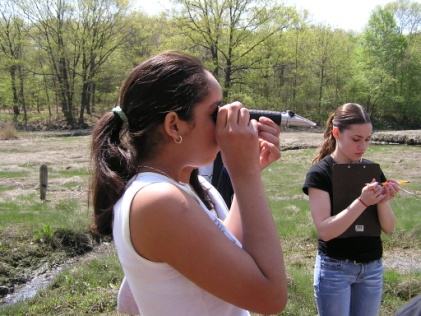 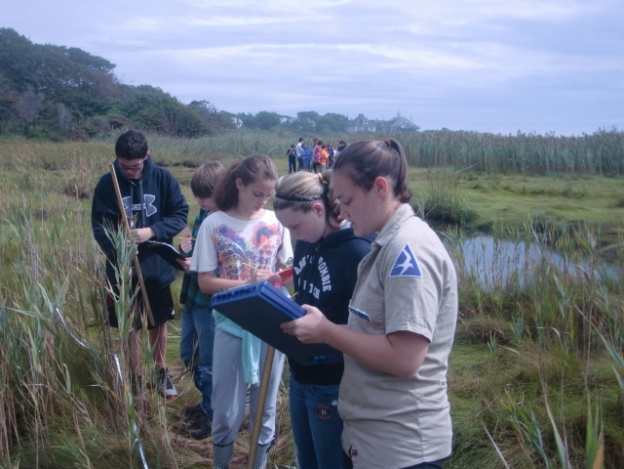 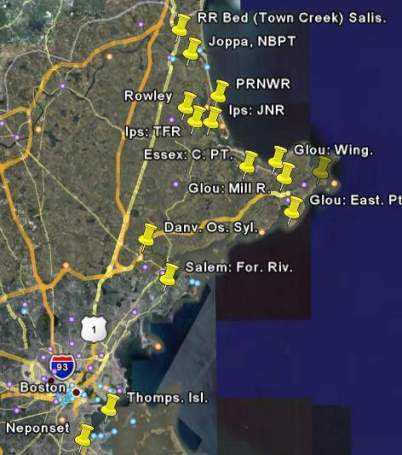 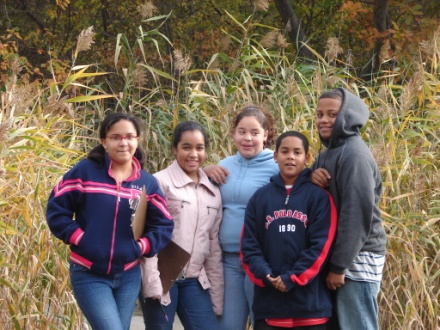 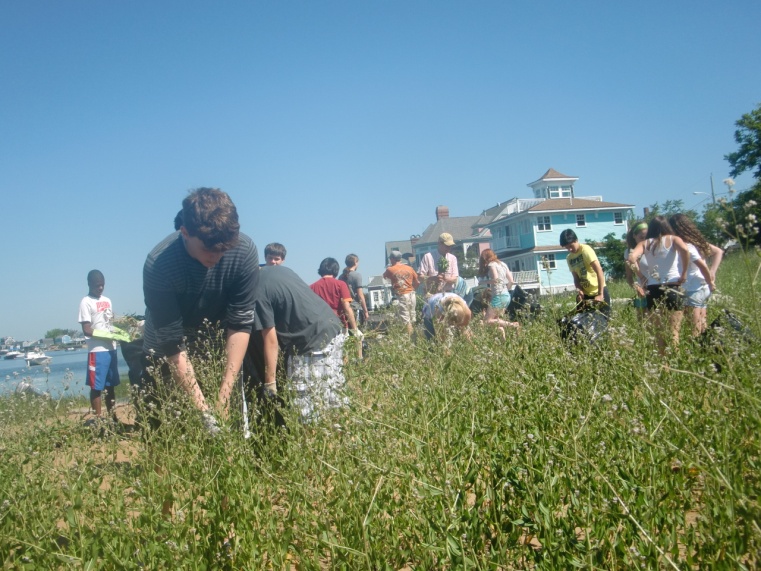 